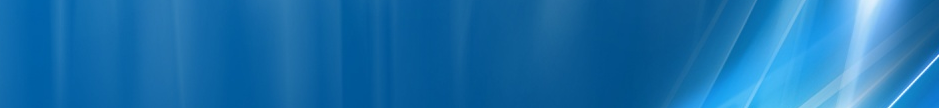 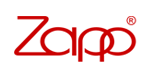 CDMA       72 (spre Grozavesti)   /  240 (spre Panduri)  /  408 (spre AFI)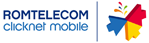 WCDMA  460Nord  Grozavesti70035651IntraCells  13CID lung  4593171RNC id  70WCDMA  461Sud-Est  Panduri70035652IntraCells  13CID lung  4593172RNC id  70WCDMA   ---Sud-Vest AFI70035653-CID lung  4593173RNC id  70CDMA   (omni)140